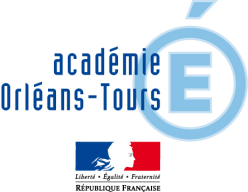 MENTION COMPLÉMENTAIREAIDE À DOMICILE(Arrêté du 10 septembre 2004)CARNET DE LIAISONGRETA – MILIEU PROFESSIONNELSession : ………………NOM :								Prénom : SOMMAIREPRÉSENTATION DU CANDIDATNOM :                                                                       Prénom : Date de naissance :Adresse : N° de téléphone : Domicile                                     PortablePersonne à prévenir en cas d’urgence:M. - Mme  -  Melle                                             Lien avec le stagiaire : Tél. : IDENTIFICATION DE L’ETABLISSEMENT DE FORMATIONGRETA :Adresse :N° de téléphone :                                                                                 N° de fax :E-mail :* D : domicile            S : structure médico-sociale ou sociale : cocher la case correspondantePRESENTATION DU DIPLÔME PROFESSIONNEL :MENTION COMPLEMENTAIRE AIDE A DOMICILECette formation professionnelle, d’une durée d’un an, est préparée par des candidats titulaires :d’un BEP Carrières Sanitaires et Sociales ou d’un BEP Bio services (dominante agent technique d’alimentation) ou d’un CAP Petite Enfance ou d’un CAP Employé Technique de Collectivité ou d’un CAP Assistant Technique en Milieu Familial et Collectifou d’un BEPA option Services, spécialité Services aux personnes, … Aide A Domicile aboutit à un diplôme professionnel de niveau 5 équivalent à son homologue du Ministère de  : le Diplôme d’Etat d’Auxiliaire de Vie Sociale (Art. D. 451-93 du Code de l’action sociale et des familles – Article 1 du décret n° 2007-348 du 14 mars 2007 relatif au diplôme d'Etat d'auxiliaire de vie sociale).La formation se construit en alternance :576 heures de formation pratique et théorique au centre de formation16 semaines sur le terrain (512 heures) :6 semaines (192 heures) en structures médico-sociales ou sociales accueillant des personnes handicapées (enfants ou adultes) ou des personnes âgées (32010 semaines (320 heures) au domicile privé de familles, de personnes âgées ou de personnes handicapées, avec obligatoirement une période de 6 semaines au domicile privé individuel (minimum 150 heures).En fonction de leur parcours de formation et/ou de leur expérience, les candidats peuvent bénéficier de certains allègements de ces temps de formation.La formation est validée par un examen comprenant entre autres des épreuves pratiques évaluées sous la forme d’un contrôle en cours de formation (CCF) en collaboration avec un professionnel.* Cette épreuve s’appuie sur un dossier établi à partir des PFMP effectuées au domicile privé des personnesLES ACTIVITES PROFESSIONNELLES DE L’AIDE A DOMICILELe titulaire de la mention complémentaire aide à domicile exerce ses fonctions auprès de familles, de personnes âgées ou de personnes handicapées vivant en logement privé, individuel ou collectif.Il travaille en étroite collaboration avec les différents partenaires sanitaires et sociaux intervenant auprès de ces catégories d’usagersSa formation technique et humaine lui permet une approche globale de la personne et de répondre, dans la limite de ses compétences et des contraintes imposées, aux besoins de la vie quotidienne de ces personnes.Il contribue au maintien de leur vie sociale et a un rôle préventif quant à leur perte d’autonomie.Il est salarié, en particulier, d’associations, de collectivités territoriales, d’employeurs particuliers, d’organismes et services concourant au maintien à domicile. Il occupe les mêmes emplois que le titulaire du Diplôme d’Etat d’Auxiliaire de Vie Sociale.La profession d’aide à domicile s’exerce le plus souvent seul, dans un espace privatif et auprès de publics très différents (âge, degré d’autonomie, situation matérielle). Elle demande donc de grandes qualités relationnelles, des capacités d’analyse et d’initiative face à des situations à risque, le sens des responsabilités et la conscience des limites de compétence tout en respectant les règles de discrétion professionnelle et l’identité culturelle des personnes.LES CONTENUS DE LA FORMATION EN CENTRE DE FORMATIONLES PERIODES DE FORMATION EN MILIEU PROFESSIONNELLes objectifsLes Périodes de Formation en Milieu Professionnel doivent permettre au candidat d’acquérir, de compléter et de mettre en oeuvre les compétences (savoirs, savoir-faire et savoir être) requises pour l’exercice des fonctions relevant de l’aide à domicile. Elles contribuent à développer les capacités d’autonomie, d’initiative, de responsabilité et d’adaptabilité.La formation en milieu professionnel est l’occasion :d’appréhender concrètement les structures et les différents partenaires intervenant à domicile ;de découvrir les différents types de personnes aidées dans le contexte d’un travail au domicile privé ;d’apprendre à travailler en situation réelle, en présence d’usagers, avec les ressources et les contraintes du milieu professionnel ; de percevoir les spécificités du travail à domicile dans ses dimensions de responsabilité et de solitude d’exercice ;de s’insérer dans une équipe de professionnels ;de mettre en oeuvre ou d’acquérir, sous la responsabilité d’une personne qualifiée des savoir faire définis dans le référentiel du diplôme.Rôle et fonctions du stagiaireLe stagiaire suivant une formation professionnelle d’aide à domicile doit assurer les tâches et respecter les consignes données par son tuteur formateur.Au domicile des personnes, sous la responsabilité du tuteur formateur, le stagiaire participe aux activités de soins d’hygiène, de confort, au maintien de la vie sociale et de loisirs, à l’entretien et à l’aménagement du cadre de vie, à la préparation des repas, à l’entretien du linge, aux courses et à la gestion des produits, aux démarches administratives et à l’organisation.Au sein d’une équipe sanitaire ou médico-sociale, sous la responsabilité du tuteur formateur, le stagiaire participe aux activités de soins d’hygiène, de confort, aux services d’animation, de loisirs, à l’entretien et à l’aménagement des espaces de vie, aux services d’animation, de collations, à l’entretien du linge, à la gestion des produits et à l’organisation.Les activités proposées au stagiaire peuvent aller de la participation au travail effectué en double commande jusqu’au travail en toute autonomie.Evaluation des acquis en milieu professionnelChacune des périodes de formation en structure sociale ou médico-sociale donne lieu à une évaluation comptant pour l’épreuve E2. L’évaluation effectuée par le (ou les) professionnel(s)-tuteur(s) porte sur les savoir-faire et les savoirs associés liés aux activités suivantes :recueil de données et de consignessoins d’hygiène corporelle, de confort, d’aide aux activités motrices et au déplacementgestion de la qualité.Un bilan est effectué en fin de période de formation en milieu professionnel et donne lieu à une proposition de note établie conjointement par le (ou les) professionnel(s)-tuteur(s) et un formateur.Au domicile privé, collectif ou individuel, le ou les professionnel(s) tuteur(s) remplit une fiche d’appréciation portant sur l’ensemble de la PFMP et qui sera jointe au dossier support de l’épreuve E3.ACTIVITES POUVANT ETRE EFFECTUEES PAR LES STAGIAIRESEN MILIEU PROFESSIONNELCentre de formation : activités réalisées au centre de formation, à cocher par le stagiaire* mettre une croix si l’activité est envisagée pendant  (à cocher par le stagiaire et le formateur en accord avec le professionnel tuteur), entourer si l’activité est réalisée.Centre de formation : activités réalisées au centre de formation, à cocher par le stagiaire* mettre une croix si l’activité est envisagée pendant  (à cocher par le stagiaire et le formateur en accord avec le professionnel tuteur), entourer si l’activité est réalisée.Centre de formation : activités réalisées au centre de formation, à cocher par le stagiaire* mettre une croix si l’activité est envisagée pendant  (à cocher par le stagiaire et le formateur en accord avec le professionnel tuteur), entourer si l’activité est réalisée.FICHE DE PRESENCE de ………………………PFMP en structure médico-sociale ou socialeAbsences, retards :Récupérées le(s)Nom et qualité du responsable :                                                         Signature :                                                                                                           Signature du stagiaire :Absences, retards :Récupérées le(s)Nom et qualité du responsable :                                                         Signature :                                                                                                            Signature du stagiaire :FICHE DE PRESENCE de …………………………………….PFMP n°     au domicile privé du ……….. au ……………..Structure : Absences, retards :Récupérées le(s)Nom et qualité du responsable                                                          Signature Nom et prénom du stagiaire                                                               SignatureFICHE DE PRESENCE de ……………………………PFMP n°     au domicile privé du ……….. au ……………..Structure :Absences, retards :Récupérées le(s) : Nom et qualité du responsable                                                          Signature Nom et prénom du stagiaire						        SignaturePagePrésentation du candidat…………………………………………………………………………..3Identification de l’établissement de formation …………………………………………………...3Présentation du diplôme professionnel « Mention Complémentaire Aide à Domicile »…….4Les activités professionnelles de l’aide à domicile…………………………………..…….........5Les contenus de la formation au centre de formation…..…………………………..…...……..5Les périodes de formation en milieu professionnel – Objectifs ……………………………….6Les périodes de formation en milieu professionnel – Rôle et fonctions du stagiaire...……6Evaluation des acquis en milieu professionnel ………………………………………………….6Activités pouvant être effectuées par les stagiaires en milieu professionnel ………………7Fiche de présence – PFMP en structure médico-sociale ou sociale………………………..10Fiche de présence – PFMP au domicile privé……………………..…………………………..11Chef d’établissement supportCFC référentCoordinatrice pédagogiqueFormateur référentDates des PFMPAdresse de la structure d’accueilD*S*Nom et qualité du responsable de la structurePFMP n°1 :PFMP n°2 :PFMP n°3 :PFMP n°4 :EPREUVESCOEF.FORMELIEUDUREEE1Techniques de services à l’usager3CCF(pratique et orale)En centre de formation3 h maxE2Accompagnement etaide à la personne dansles activités de la viequotidienne et dans lemaintien de l’autonomie3CCF(pratique, écrite et orale)En centre de formation + en milieu professionnel3 h maxE3Accompagnement etaide à la personne dansla vie relationnelle etsocial3Ponctuelle orale*Centre d’examen45 minS1 – Sciences médico-socialesS 11 : Connaissance des publics (enfant, personne âgée, personne handicapée)S 12 : L'environnement social des publicsS 13 : Le cadre juridique et institutionnel du maintien à domicileS 14 : Le cadre relationnel de l'aide à domicileS 15 : Méthodologie d'intervention de l'aide à domicileS 16 : Notions de droit appliquées au secteur professionnel U2U3U3U3U3U3S2 – Physiopathologie S 21 : Méthodes et moyens d'investigationS 22 : Méthodes et moyens de traitementS 23 : Méthodes et moyens de préventionS 24 : Principaux processus pathologiquesS 25 : Autres processus invalidantsU2S3 – Techniques de services à l’usager à domicile S 31 : Technologies et techniques d'alimentationS 32 : Technologies et techniques d'entretien du cadre de vieS 33 : Gestion et organisation familialeS 34 : Technologies et techniques d'aide sanitaireS 35 : Techniques de manutention et aide à la personne agée à domicileS 36 : Techniques de développement et de maintien de l'autonomie, techniques d'animationU1U1U1U2U2U3S4 – Technologie du logement S 41 : Etude du logementS 42 : Technologie des appareils ménagersU1ActivitésPouvant aller de l’aide à l’usager au travail effectué en  double commande ou en  complète autonomieCentre de formationStructureStructureDomicile privéDomicile privéActivitésPouvant aller de l’aide à l’usager au travail effectué en  double commande ou en  complète autonomieCentre de formationPFMPn°  *PFMPn°  *PFMPn°  *PFMPn°  *Créer une situation d'échangesSe présenterAdopter une attitude respectueuse et calmeRendre compte aux interlocuteurs concernésTransmettre les informations adaptéesRespecter la discrétion professionnelleS'intégrer dans un projet, une équipe de travailParticiper au travail de l'équipeParticiper à une réunion de travailRecueillir des donnéesPrendre en compte les habitudes de viePrendre en compte l'environnement cadre de vieVérifier les informations recueilliesEtablir un bilan de situationIdentifier les besoinsMettre en relation les donnéesDéterminer les prioritésFaire des choixRespecter les limites de compétencesOrganiser le travail et s'adapter à une situation non prévuePlanifier les différentes activitésPrendre en compte le degré d'autonomie de la personneEnchaîner correctement les tâchesAdapter l'organisation à une situation non prévueGérer les stocksRéaliser un inventaireEvaluer les besoins pour les produitsPlanifier les achatsRanger les produits en respectant l'hygiène la sécurité et l'ergonomieGérer le budgetGérer une somme allouéeRemplir un livre de comptesParticiper à la gestion des documents de la vie quotidienneRéaliser un classementVeiller au respect des échéances administrativesCompléter les documents administratifs ou faire appel à l'interlocuteurActivitésPouvant aller de l’aide à l’usager au travail effectué en  double commande ou en  complète autonomieCentre de formationStructureStructureDomicile privéDomicile privéActivitésPouvant aller de l’aide à l’usager au travail effectué en  double commande ou en  complète autonomieCentre de formationPFMPn°  *PFMPn°  *PFMPn°  *PFMPn°  *Concevoir, préparer et servir des repas équilibrésAider à l’élaboration des menus en respectant les régimes, le goût et les habitudes des personnesAider à la réalisation de différentes techniques culinairesRéaliser un repas pour un nombre donné de personnesConserver les denrées et les préparations culinairesRemettre ou maintenir en température les plats cuisinés à l'avanceAssurer le service des repasAider à la prise des repasDesservir et rangerFaire la vaisselleAssurer l’entretienDépoussiérer manuellementUtiliser l’aspirateurParticiper à l'entretien des plantesParticiper à l'alimentation et à l’hygiène des animauxDétacher du lingeLaver manuellement du lingeUtiliser un lave- lingePréparer le séchage du lingeRepasser et plier du lingeAssurer la réfection courante du linge à la main ou à la machineEntretenir usuellement des matériels électroménagersRepérer les dysfonctionnements des appareilsEchanger des éléments standardsAménager l’espace de vieInstaller un espace pour une activité donnéeMettre en oeuvre des activités de maintien de la vie sociale ou de loisirsRechercher les centres d'intérêtPrésenter une sortie une activité collectiveProposer un livre, un journalPrésenter le programme de télévisionProposer un jeu. Une activitéAider à effectuer des achats. Des démarchesActivitésPouvant aller de l’aide à l’usager au travail effectué en  double commande ou en  complète autonomieCentre de formationStructureStructureDomicile privéDomicile privéActivitésPouvant aller de l’aide à l’usager au travail effectué en  double commande ou en  complète autonomieCentre de formationPFMPn°  *PFMPn°  *PFMPn°  *PFMPn°  *Assurer les soins d'hygiène corporelle, l'aide aux activités motrices prescrits par le médecin, dans les limites de sescompétencesAider à la réalisation ou réaliser une douche un bainAider à la réalisation ou réaliser une toilette au lit non médicaliséeAider à la réalisation ou réaliser un shampooing, un coiffageAider à la réalisation ou réaliser une toilette du visageAider à la réalisation ou réaliser un rasageAider à la réalisation ou réaliser un maquillagePoser un urinal, un bassinChanger des protectionsParticiper à la surveillance de la diurèse, des sellesInstaller dans un lit, dans un fauteuilRefaire un lit vide, un lit occupéAider à l'habillage. Au déshabillageAider à la pose et dépose d'appareillagesParticiper à la prévention des risques d'alitementAider aux activités motrices et aux déplacements hors du domicileAssurer la prévention et la sécuritéSignaler les anomalies physiologiquesSignaler les comportements inhabituelsAider à la prise de médicaments dans la limite des compétencesParticiper à la prévention des accidents domestiquesMettre en oeuvre des techniques de secourismeMettre en oeuvre des techniques de manutention en respectant les règles d’ergonomieEvaluer et ajuster son actionMesurer les écarts entre les objectifs fixés et les résultats obtenusIdentifier le degré de satisfaction de l'usagerProposer des solutions de réajustementPFMP n°    : du  ………….. au ……………..PFMP n°    : du  ………….. au ……………..PFMP n°    : du  ………….. au ……………..PFMP n°    : du  ………….. au ……………..PFMP n°    : du  ………….. au ……………..PFMP n°    : du  ………….. au ……………..PFMP n°    : du  ………….. au ……………..Structure :Structure :Structure :Structure :Structure :Structure :Structure :SemaineLMMJVS1MatinS1Après-midi S2MatinS2Après-midi S3MatinS3Après-midi Total semainesTotal semainesPFMP n°    : du  ………….. au ……………..PFMP n°    : du  ………….. au ……………..PFMP n°    : du  ………….. au ……………..PFMP n°    : du  ………….. au ……………..PFMP n°    : du  ………….. au ……………..PFMP n°    : du  ………….. au ……………..PFMP n°    : du  ………….. au ……………..Structure :Structure :Structure :Structure :Structure :Structure :Structure :SemaineLMMJVS1MatinS1Après-midi S2MatinS2Après-midi S3MatinS3Après-midi Total semainesTotal semainesDatesEmargement stagiaireEmargement tuteurTotal semaines :Total semaines :Total semaines :DatesEmargement stagiaireEmargement tuteurTotal semaines :Total semaines :Total semaines :